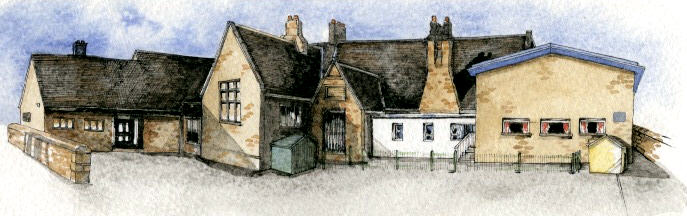  Year 1/2 Creative Curriculum Overview - Cycle ATopic NameMe, My Family and FriendsMe, My Family and FriendsThe UK The UK Learning and Playing in Chipping Learning and Playing in Chipping Learning and Playing in Chipping Learning and Playing in Chipping The Active HumanThe Active HumanThe World of MaterialsThe World of MaterialsTermWeeksAutumn 17 weeksAutumn 17 weeksAutumn 28 weeksAutumn 28 weeksSpring 16 weeks Spring 16 weeks Spring 26 weeksSpring 26 weeksSummer 16 weeksSummer 16 weeksSummer 26 weeksSummer 26 weeksKick start, visit or visitorsHarris GalleryPortraitsHarris GalleryPortraitsThe PantomimeThe PantomimeVillage WalkVillage WalkVisitors - Brabin’s Trust or Historical SocietyVisitors - Brabin’s Trust or Historical SocietyFarm Shop VisitFarm Shop VisitVisitor to bring in old toysVisitor to bring in old toysAuthentic Curriculum outcomes  (Ideas)Portrait GalleryChildren send invites to parentsPortrait GalleryChildren send invites to parentsUK QuizChildren will create their own UK quizzes and add to the school websiteUK QuizChildren will create their own UK quizzes and add to the school websiteVideo – Why we love Chipping!Children produce a video about the history of the village and the places they can have fun. Share with the Historical SocietyVideo – Why we love Chipping!Children produce a video about the history of the village and the places they can have fun. Share with the Historical SocietyVideo – Why we love Chipping!Children produce a video about the history of the village and the places they can have fun. Share with the Historical SocietyVideo – Why we love Chipping!Children produce a video about the history of the village and the places they can have fun. Share with the Historical SocietyKeeping Healthy GuideChildren produce an information book for the classroom & share with other classesKeeping Healthy GuideChildren produce an information book for the classroom & share with other classesOld Toy MuseumChildren share their learning with parents and set up toys and activitiesOld Toy MuseumChildren share their learning with parents and set up toys and activitiesClass NovelsRabbit and Bear – Rabbit’s Bad HabitsRabbit and Bear – Rabbit’s Bad HabitsMary and the Twelve MonthsLittle Red Riding HoodMary and the Twelve MonthsLittle Red Riding HoodThe TwitsThe TwitsBeatrix Potter StoriesPeter RabbitBeatrix Potter StoriesPeter RabbitFlat StanleyFlat StanleyThe Velveteen RabbitThe Velveteen RabbitReading/ Other Key Texts and Extracts The Owl BabiesPoems – I Can Be a PalLaughter TimeRabbit and Bear – The Pest in the NestThe Owl BabiesPoems – I Can Be a PalLaughter TimeRabbit and Bear – The Pest in the NestSnow White and the Seven DwarfsThe Three Little PigsReports about the UK and LondonSnow White and the Seven DwarfsThe Three Little PigsReports about the UK and LondonThe Jolly PostmanThe Jolly Pocket Postman There’s No Place Like HomePostcards from different placesThe Jolly PostmanThe Jolly Pocket Postman There’s No Place Like HomePostcards from different placesThe Tale of Jeremy FisherLeaflets from local attractionsThe Owl and the PussycatThe Further Adventures of the Owl and the Pussycat by Julia DonaldsonThe Tale of Jeremy FisherLeaflets from local attractionsThe Owl and the PussycatThe Further Adventures of the Owl and the Pussycat by Julia DonaldsonAnansi StoriesHanda’s SurpriseAnansi StoriesHanda’s SurpriseTraction ManThat Rabbit Belongs to Emily Brown RecipesLimericks & RiddlesLost in the Toy MuseumInformation books about Old and New ToysTraction ManThat Rabbit Belongs to Emily Brown RecipesLimericks & RiddlesLost in the Toy MuseumInformation books about Old and New ToysEnglish-Stories as a theme-Poems on a theme-Stories as a theme-Poems on a theme-Traditional tales-Other non-fiction texts postcards-Traditional tales-Other non-fiction texts postcards-Stories with a familiar setting-Non-chronological report-Stories with a familiar setting-Non-chronological report-Stories by the same author-Persuasive advert or poster-Classic Poetry-Stories by the same author-Persuasive advert or poster-Classic Poetry-Stories from other cultures-Information Book-Stories from other cultures-Information Book- Instructions recipes-Recounts Letters-Poems with a structure- Instructions recipes-Recounts Letters-Poems with a structureMaths-Number and Place Value-Addition and Subtraction-2D and 3D shape-Length and Mass-Number and Place Value-Addition and Subtraction-2D and 3D shape-Length and Mass-Counting-Fractions-Money-Time-Counting-Fractions-Money-Time-Number and Place Value-2D and 3D shape-Multiplication and Division-Money-Number and Place Value-2D and 3D shape-Multiplication and Division-Money-Length and Mass-Addition and Subtraction-Position and Direction-Time-Length and Mass-Addition and Subtraction-Position and Direction-Time-Number and Place Value-Addition and Subtraction-2D and 3D shape-Fractions-Capacity-Number and Place Value-Addition and Subtraction-2D and 3D shape-Fractions-Capacity-Time-Multiplication and Division-Measurement-Sorting-Time-Multiplication and Division-Measurement-SortingScienceAnimals including humansHumans v RobotsHuman body and growthAnimals including humansHumans v RobotsHuman body and growthPlants Seasonal ChangesObservations of plants and animals in local environmentPlants Seasonal ChangesObservations of plants and animals in local environmentPlants Seasonal ChangesObservations of plants and animals in local environmentPlants Seasonal ChangesObservations of plants and animals in local environmentAnimals including humansHuman health and nutritionAnimals including humansHuman health and nutritionEveryday MaterialsNaming and sorting materialsEveryday MaterialsNaming and sorting materialsComputingUnit 2.4 We are researchersUnit 2.4 We are researchersUnit 1.1 We are treasure huntersUnit 1.1 We are treasure huntersUnit 1.3 We are paintersUnit 1.3 We are paintersRE-God & Creation -Sukkot  -God & Creation -Sukkot  - God in other religions e.g Islam and Hinduism-Christmas: Why do we give and receive gifts? - God in other religions e.g Islam and Hinduism-Christmas: Why do we give and receive gifts? Why is Baptism Special? Why is Baptism Special? Easter celebrating new life Easter celebrating new life My World JesusMy World JesusStories told in other religions Stories told in other religions PSHEFamilies and FriendshipRoles of different people; families feelings cared forGrowing and changingGrowing older; naming body partsGrowing and changingGrowing older; naming body partsRespecting ourselves and othersRecognising things in common and differences; playing and working cooperatively; sharing opinionsBelonging to a communityBelonging to a group; roles and responsibilities; being the same and different in the communityMedia literacy and digital resilienceThe internet in everyday life; online content and information Safer Internet DayMedia literacy and digital resilienceThe internet in everyday life; online content and information Safer Internet DaySafe RelationshipsRecognising privacy; staying safe; seeking permissionPhysical health and Mental wellbeingKeeping healthy; food and exercise, hygiene routines; sun safetyMoney and workStrengths and interests; jobs in the communityMoney and workStrengths and interests; jobs in the communityKeeping SafeHow rules and age restrictions help us; keeping safe onlinePEBaseline AssessmentLost and FoundDanceMoving alongBaseline AssessmentLost and FoundDanceMoving alongGymGamesKickingGymGamesKickingGamesOverarm ThrowDanceThree Little PigsGamesOverarm ThrowDanceThree Little PigsGamesStriking and FieldingGymCreating sequencesGamesStriking and FieldingGymCreating sequencesAthleticsSports Day ActivitiesGamesThrowing and catching AthleticsSports Day ActivitiesGamesThrowing and catching End of YearAssessmentsAthleticsThrowing accuracyEnd of YearAssessmentsAthleticsThrowing accuracyFrench My FamilyMy FamilyMy PetsLearning the names of common petsMy PetsLearning the names of common petsFruitDescriptionsLikes & DislikesFruitDescriptionsLikes & DislikesNumbers 1 – 20In and out of sequenceNumbers 1 – 20In and out of sequenceFour Food ShopsFour Food ShopsBuying food in shopsBuying food in shopsHistoryChanges within Living MemoryRoyal Family from Queen Victoria to Queen Elizabeth llChanges within Living MemoryRoyal Family from Queen Victoria to Queen Elizabeth llFamous British People and the changes they made-Tim Berners-LeeFamous British People and the changes they made-Tim Berners-LeeLocal History Study-Significant places and people in their localityJohn BrabinLocal History Study-Significant places and people in their localityJohn BrabinLocal History Study-Significant places and people in their localityJohn BrabinLocal History Study-Significant places and people in their localityJohn BrabinOld and New Toys (Linked to Science work about materials)Old and New Toys (Linked to Science work about materials)Geography UK Countries and Capital CitiesUK Countries and Capital CitiesLocal StudyRecreational placesLocal StudyRecreational placesLocal StudyRecreational placesLocal StudyRecreational placesWorld foodContinents World foodContinents ArtSelf portraitsDrawing and PaintingArtists – Pablo Picasso & Käthe KollwitzSelf portraitsDrawing and PaintingArtists – Pablo Picasso & Käthe KollwitzStudy work of significant UK artistsArtist - L S LowryStudy work of significant UK artistsArtist - L S LowryDrawings and paintings of local area developed into print makingDrawings and paintings of local area developed into print makingDrawings and paintings of local area developed into print makingDrawings and paintings of local area developed into print makingFigure drawing and Clay modelsArtist – Keith HaringFigure drawing and Clay modelsArtist – Keith HaringDTMechanismsWheels and axlesMechanismsWheels and axlesMechanismsWheels and axlesMechanismsWheels and axlesFood – The Eatwell Plate-Where food comes fromFood – The Eatwell Plate-Where food comes fromStructuresStructuresMusicSongs about Friendship-Robots-Experimenting with and creating musical patternsSongs about Friendship-Robots-Experimenting with and creating musical patterns-Listening – experiencing how sounds can be made in different ways-Listening – experiencing how sounds can be made in different ways-Latin Music-Latin MusicLinks to British Values /Global LearningBlack History MonthThe Royal Family & MonachyBlack History MonthThe Royal Family & MonachyLondon – Parliament &  Government World Geography DayLondon – Parliament &  Government World Geography DayHow do people of other faiths welcome new babies?Safer Internet Day
How do people of other faiths welcome new babies?Safer Internet Day
Fairtrade FortnightFairtrade FortnightGlobal – Stories from other culturesWorld FoodGlobal – Stories from other culturesWorld FoodChildren learn important stories from other faithsChildren learn important stories from other faiths